CONTRACTOR AUTHORIZATION LETTER(This authorization supersedes all previous authorizations on file with FSU Building Code Administration)The below named individuals are authorized to sign for permits and transact business for the company identified above.  I understand that it is my responsibility as the Qualifying Agent to keep this information current and to submit a new Authorization Letter each time a change needs to be made to the below list of individuals. I also understand that as the Qualifying Agent I am responsible for all permits pulled and work done.I further submit that I am knowledgeable of Chapter 489, Florida Statutes.  I understand that the Construction Industry Licensing Board and Electrical Contractor’s Licensing Board have the power and authority to discipline a license holder for violations committed by him/her, his/her agents, officers, or employees and that I have full responsibility for compliance with all statutes, codes and laws inherent in the privilege granted by issuance of such permits.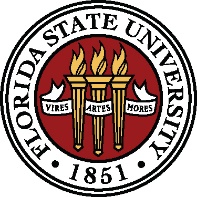 Department of Environmental Health & SafetyBuilding Code Administration124 Mendenhall Building “A”	Phone: 850-644-7686  Tallahassee, Florida 32306-4154	Fax: 850-644-4238Web: www.safety.fsu.edu	E-Mail: Buildingcode@admin.fsu.eduPrinted Name of QualifierSignatureCompany NameTelephone NumberState Contractor’s License NumberE-Mail Address1.2.Printed NamePrinted Name3.4.Printed NamePrinted Name5.6.Printed NamePrinted Name7.8.Printed NamePrinted NameSTATE OFCOUNTY OFCOUNTY OFCOUNTY OFThe foregoing instrument was acknowledged before me thisThe foregoing instrument was acknowledged before me thisThe foregoing instrument was acknowledged before me thisThe foregoing instrument was acknowledged before me thisThe foregoing instrument was acknowledged before me thisThe foregoing instrument was acknowledged before me thisThe foregoing instrument was acknowledged before me thisThe foregoing instrument was acknowledged before me thisThe foregoing instrument was acknowledged before me this(date), by(date), by(date), by(name), who is personally known to me OR who has produced(name), who is personally known to me OR who has produced(name), who is personally known to me OR who has produced(name), who is personally known to me OR who has produced(name), who is personally known to me OR who has produced(name), who is personally known to me OR who has produced(name), who is personally known to me OR who has produced(name), who is personally known to me OR who has produced(name), who is personally known to me OR who has produced(name), who is personally known to me OR who has produced(name), who is personally known to me OR who has produced(name), who is personally known to me OR who has produced(name), who is personally known to me OR who has produced(name), who is personally known to me OR who has produced(type of identification)(type of identification)(type of identification)(type of identification)(type of identification)(type of identification)(type of identification)(type of identification)(type of identification)(type of identification)WITNESS my hand and official seal thisWITNESS my hand and official seal thisWITNESS my hand and official seal thisWITNESS my hand and official seal thisday ofday ofday of, A.D., 20, A.D., 20.Notary Public State of Florida SignatureNotary Public State of Florida SignatureNotary Public State of Florida Signature(Printed Name)(Printed Name)(Printed Name)(Printed Name)(Printed Name)(Printed Name)Notary Commission Seal/StampNotary Commission Seal/StampNotary Commission Seal/StampNotary Commission Seal/StampNotary Commission Seal/Stamp